В соответствии с Законом Приднестровской Молдавской Республики от 23 ноября 1994 года «О стандартизации» (СЗМР 94-4) с изменениями и дополнением, внесенным законами Приднестровской Молдавской Республики от 22 июля 1999 года № 185-ЗИД (СЗМР 99-3), от 6 апреля 2000 года № 271-ЗИД (СЗМР 00-2), от 4 мая 2000 года № 290-ЗД (СЗМР 00-2), от 10 июля 2002 года № 152-ЗИД-III (САЗ 02-28), от 12 марта 2004 года № 397-ЗИ-III (САЗ 04-11), от 28 декабря 2007 года № 374-ЗД-IV (САЗ 07-53), от 10 апреля 2009 года № 719-ЗД-IV (САЗ 09-15), от 5 апреля 2016 года № 64-ЗИ-VI (САЗ 16-14), Постановлением Верховного Совета Приднестровской Молдавской Республики от 21 мая 2002 года № 584 «О признании рамочной нормой права на территории Приднестровской Молдавской Республики Соглашения «О проведении согласованной политики в области стандартизации, метрологии и сертификации» (с оговоркой) Межгосударственного совета по стандартизации, метрологии и сертификации» (САЗ 02-21), в целях актуализации нормативной базы стандартов 
п р и к а з ы в а ю:1. Ввести в действие на территории Приднестровской Молдавской Республики, в качестве государственных стандартов Приднестровской Молдавской Республики, следующие межгосударственные стандарты с редакционными изменениями, соответствующими требованиям законодательства Приднестровской Молдавской Республики:1) ГОСТ 4570-2014 «Конфеты. Общие технические условия»;2) ГОСТ 5312-2014 «Горох овощной свежий для консервирования. Технические условия»;3) ГОСТ 7975-2013 «Тыква продовольственная свежая. Технические условия»;4) ГОСТ 13586.3-2015 «Зерно. Правила приемки и методы отбора проб»;5) ГОСТ 13586.5-2015 «Зерно. Метод определения влажности»;6) ГОСТ ЕN 13804-2013 «Продукты пищевые. Определение следовых элементов. Критерии эффективности методик выполнения измерений, общие положения и способы подготовки проб»;7) ГОСТ 14031-2014 «Вафли. Общие технические условия»;8) ГОСТ 31671-2012 (EN 13805:2002) «Продукты пищевые. Определение следовых элементов. Подготовка проб методом минерализации при повышенном давлении»;9) ГОСТ 31707-2012 (EN 14627:2005) «Продукты пищевые. Определение следовых элементов. Определение общего мышьяка и селена методом атомно-абсорбционной спектрометрии с генерацией гидридов с предварительной минерализацией пробы под давлением»;10) ГОСТ 31743-2012 «Изделия макаронные. Общие технические условия»;11) ГОСТ 31933-2012 «Масла растительные. Методы определения кислотного числа»;12) ГОСТ 32677-2014 «Изделия хлебобулочные. Термины и определения».2. Ввести в действие на территории Приднестровской Молдавской Республики, следующий государственный стандарт Приднестровской Молдавской Республики с редакционными изменениями, соответствующими требованиям законодательства Приднестровской Молдавской Республики:1) ГОСТ ПМР ГОСТ Р ИСО 23275-1-2017 «Жиры и масла животные и растительные. Эквиваленты масла какао в масле какао и шоколаде. Часть 1. Определение наличия эквивалентов масла какао», гармонизированный c ГОСТ Р ИСО 23275-1-2013;2) ГОСТ ПМР ГОСТ Р ИСО 23275-2-2017 «Жиры и масла животные и растительные. Эквиваленты масла какао в масле какао и шоколаде. Часть 2. Определение количества эквивалентов масла какао» гармонизированный c ГОСТ Р ИСО 23275-2-2013;3) ГОСТ ПМР ГОСТ Р ИСО 24333-2017 «Зерно и продукты его переработки. Отбор проб», гармонизированный c ГОСТ Р ИСО 24333-2011.3. В связи с введением подпунктом 10) пункта 1 настоящего Приказа 
ГОСТ 31743-2012 отменить действие ГОСТ ПМР ГОСТ Р 51865-2005 «Изделия макаронные. Общие технические условия», введенного в действие Приказом Министерства экономики Приднестровской Молдавской Республики от 1 ноября 2005 года № 639 «О введении в действие государственных стандартов на территории Приднестровской Молдавской Республики (ГОСТ ПМР ГОСТ Р)» (опубликование в газете «Приднестровье» от 17 сентября 2010 года № 177).4. Отменить повторное введение в действие Приказом Министерства регионального развития Приднестровской Молдавской Республики от 21 декабря 2016 года № 904 «О введении в действие и отмене нормативных документов по стандартизации на территории Приднестровской Молдавской Республики» (опубликование в газете «Приднестровье» от 
1 декабря 2016 года № 223):ГОСТ 5901-2014 «Изделия кондитерские. Методы определения массовой доли золы и металломагнитной примеси».5. На официальном сайте Министерства промышленности и регионального развития Приднестровской Молдавской Республики (http://minregion.gospmr.org/) в двухнедельный срок со дня официального опубликования настоящего Приказа разместить тексты либо ссылки на сайты, содержащие тексты введенных стандартов, согласно пунктам 1 и 2 настоящего Приказа.6. Настоящий Приказ вступает в силу со дня, следующего за днем его официального опубликования в газете «Приднестровье».Министр                                                              					        Н.Я. ГлигаМИНИСТЕРУЛ ИНДУСТРИЕЙ ШИ АЛ ДЕЗВОЛТЭРИЙ РЕЖИОНАЛЕАЛ РЕПУБЛИЧИЙМОЛДОВЕНЕШТЬ НИСТРЕНЕМИНИСТЕРУЛ ИНДУСТРИЕЙ ШИ АЛ ДЕЗВОЛТЭРИЙ РЕЖИОНАЛЕАЛ РЕПУБЛИЧИЙМОЛДОВЕНЕШТЬ НИСТРЕНЕ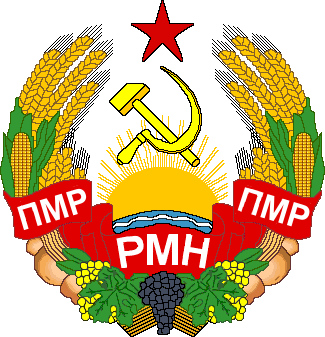 МIНIСТЕРСТВО ПРОМИСЛОВОСТI IРЕГIОНАЛЬНОГО РОЗВИТКУПРИДНІСТРОВСЬКОI МОЛДАВСЬКОIРЕСПУБЛІКИМIНIСТЕРСТВО ПРОМИСЛОВОСТI IРЕГIОНАЛЬНОГО РОЗВИТКУПРИДНІСТРОВСЬКОI МОЛДАВСЬКОIРЕСПУБЛІКИМIНIСТЕРСТВО ПРОМИСЛОВОСТI IРЕГIОНАЛЬНОГО РОЗВИТКУПРИДНІСТРОВСЬКОI МОЛДАВСЬКОIРЕСПУБЛІКИМИНИСТЕРСТВО ПРОМЫШЛЕННОСТИИ РЕГИОНАЛЬНОГО РАЗВИТИЯПРИДНЕСТРОВСКОЙ МОЛДАВСКОЙ РЕСПУБЛИКИМИНИСТЕРСТВО ПРОМЫШЛЕННОСТИИ РЕГИОНАЛЬНОГО РАЗВИТИЯПРИДНЕСТРОВСКОЙ МОЛДАВСКОЙ РЕСПУБЛИКИМИНИСТЕРСТВО ПРОМЫШЛЕННОСТИИ РЕГИОНАЛЬНОГО РАЗВИТИЯПРИДНЕСТРОВСКОЙ МОЛДАВСКОЙ РЕСПУБЛИКИМИНИСТЕРСТВО ПРОМЫШЛЕННОСТИИ РЕГИОНАЛЬНОГО РАЗВИТИЯПРИДНЕСТРОВСКОЙ МОЛДАВСКОЙ РЕСПУБЛИКИМИНИСТЕРСТВО ПРОМЫШЛЕННОСТИИ РЕГИОНАЛЬНОГО РАЗВИТИЯПРИДНЕСТРОВСКОЙ МОЛДАВСКОЙ РЕСПУБЛИКИМИНИСТЕРСТВО ПРОМЫШЛЕННОСТИИ РЕГИОНАЛЬНОГО РАЗВИТИЯПРИДНЕСТРОВСКОЙ МОЛДАВСКОЙ РЕСПУБЛИКИПРИКАЗПРИКАЗПРИКАЗПРИКАЗПРИКАЗПРИКАЗ15 февраля 2017 года15 февраля 2017 года  г. Тирасполь	                                №    77	                                №    77О введении в действие и отмене нормативных документов по стандартизации на территорииПриднестровской Молдавской Республики(опубликование в газете «Приднестровье» от 25 февраля 2017 года № 34)О введении в действие и отмене нормативных документов по стандартизации на территорииПриднестровской Молдавской Республики(опубликование в газете «Приднестровье» от 25 февраля 2017 года № 34)О введении в действие и отмене нормативных документов по стандартизации на территорииПриднестровской Молдавской Республики(опубликование в газете «Приднестровье» от 25 февраля 2017 года № 34)